      Viking Minor Hockey Coaching Application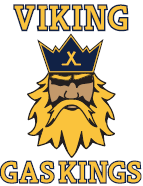 ****If you are interested in coaching please fill this out****Please list your full legal name, email address and phone number.________________________________________________________________________________________________________________________________________________________________________________________________________________________________________________________________________________________________What age group are you applying to coach? In what role? (Head Coach, Assistant Coach, Trainer, Helper Coach-U7)________________________________________________________________________________________________________________________________________________________________________________________________Do you have a reference on board? If so please list their name(s)________________________________________________________________________________________________________________________________________________________________________________________________________________________________________________________________________________________________Do you have previous coaching experience, hockey or other? Please list.________________________________________________________________________________________________________________________________________________________________________________________________________________________________________________________________________________________________List any coaching credentials/courses that you have.________________________________________________________________________________________________________________________________________________________________________________________________________________________________________________________________________________________________Requirements:U-7/U-9Coach Level 1 (recommended)Respect in Sport Activity Leader (required)Board Reference (required) Criminal Record Check (required every 3 years) Safety Course (1 for every 10 players)U-11, U-13, U-15, U-18Coach Level 2 (recommended)Head Coach Checking Skills Course (required)Respect in Sport Activity Leader (required)Board Reference (required)Criminal Record Check (Required each Season)Safety Course (1 per team)Please fill out and email to vikingminorhockey@yahoo.comIf you have any questions, please forward to the same email or contact a board member